Approbation des programmes de travail du Comité administratif et juridique,du Comité technique et des groupes de travail techniquesDocument établi par le Bureau de l’UnionAvertissement : le présent document ne représente pas les principes ou les orientations de l’UPOV	Le Comité administratif et juridique (CAJ) tiendra sa soixante-seizième session à Genève le 30 octobre 2019.  Le compte rendu de la soixante-seizième session du CAJ contenant le programme proposé pour sa soixante-dix-septième session devrait être mis à disposition sur le site Web de l’UPOV le 30 octobre 2019.  À la cinquante-troisième session ordinaire du Conseil, le président du CAJ, M. Anthony Parker (Canada), présentera un rapport verbal sur les travaux de la soixante-seizième session du CAJ.	Le Conseil est invité à :	a)	noter que le compte rendu de la soixante-seizième session du CAJ devrait être mis à disposition sur le site Web de l’UPOV le 30 octobre 2019;  et	b)	approuver le programme de travail proposé pour la soixante-dix-septième session du CAJ, tel qu’il figure dans le rapport de la soixante-seizième session du CAJ.	Le Comité technique (TC) tiendra sa cinquante-cinquième session à Genève les 28 et 29 octobre 2019.  Le compte rendu de la cinquante-cinquième session du TC contenant les programmes proposés pour la cinquante-sixième session du TC et les sessions de 2020 des groupes de travail techniques (TWP) et du Groupe de travail sur les techniques biochimiques et moléculaires, notamment les profils d’ADN (BMT), devrait être mis à disposition sur le site Web de l’UPOV le 29 octobre 2019.  À la cinquante-troisième session ordinaire du Conseil, le président du TC, M. Kees van Ettekoven (Pays-Bas), présentera un rapport verbal sur les travaux de la cinquante-cinquième session du TC et les travaux réalisés par les groupes de travail techniques et du BMT à leurs sessions de 2019.	Le Conseil est invité à :	a)	noter que le compte rendu de la cinquante-cinquième session du TC contenant un rapport sur l’état d’avancement des travaux et les programmes de travail des groupes de travail techniques et du BMT devrait être mis à disposition sur le site Web de l’UPOV le 29 octobre 2019;  et	b)	approuver les programmes de travail proposés pour le TC, les groupes de travail techniques et le BMT, tels qu’ils figurent dans le rapport de la cinquante-cinquième session du TC.[Fin du document]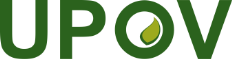 FUnion internationale pour la protection des obtentions végétalesConseilCinquante-troisième session ordinaire
Genève, 1er novembre 2019C/53/7Original : anglaisDate : 13 août 2019